Thema: bij mij thuisbeneden: onderaan, dichtbij de grond.boven: ver van de grond. Ergens boven op.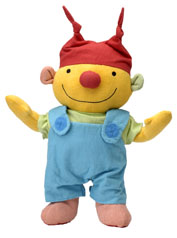 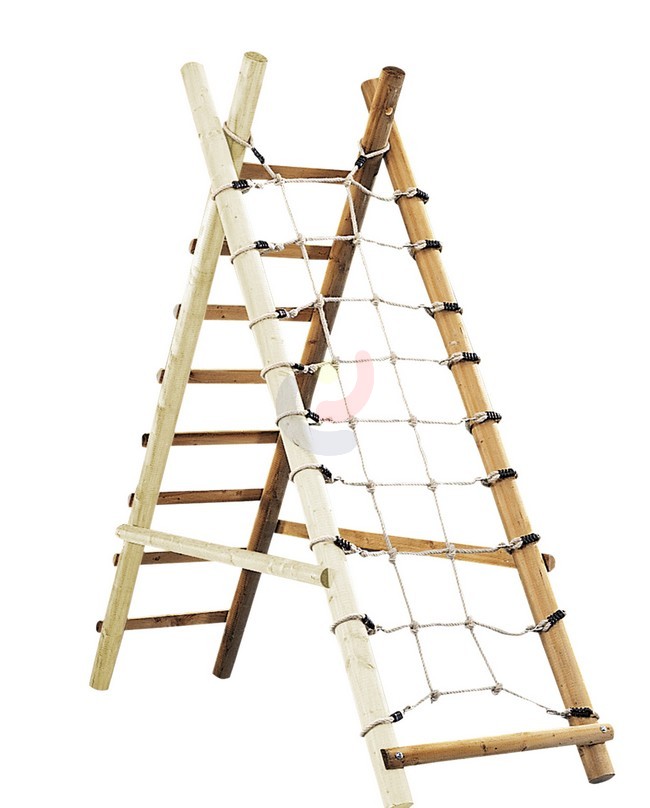 